Схема № 47Границы прилигающих территорийЗабайкальский край Карымский район с.Тыргетуй, Основная общеобразовантельная школа, ул. Школьная, 27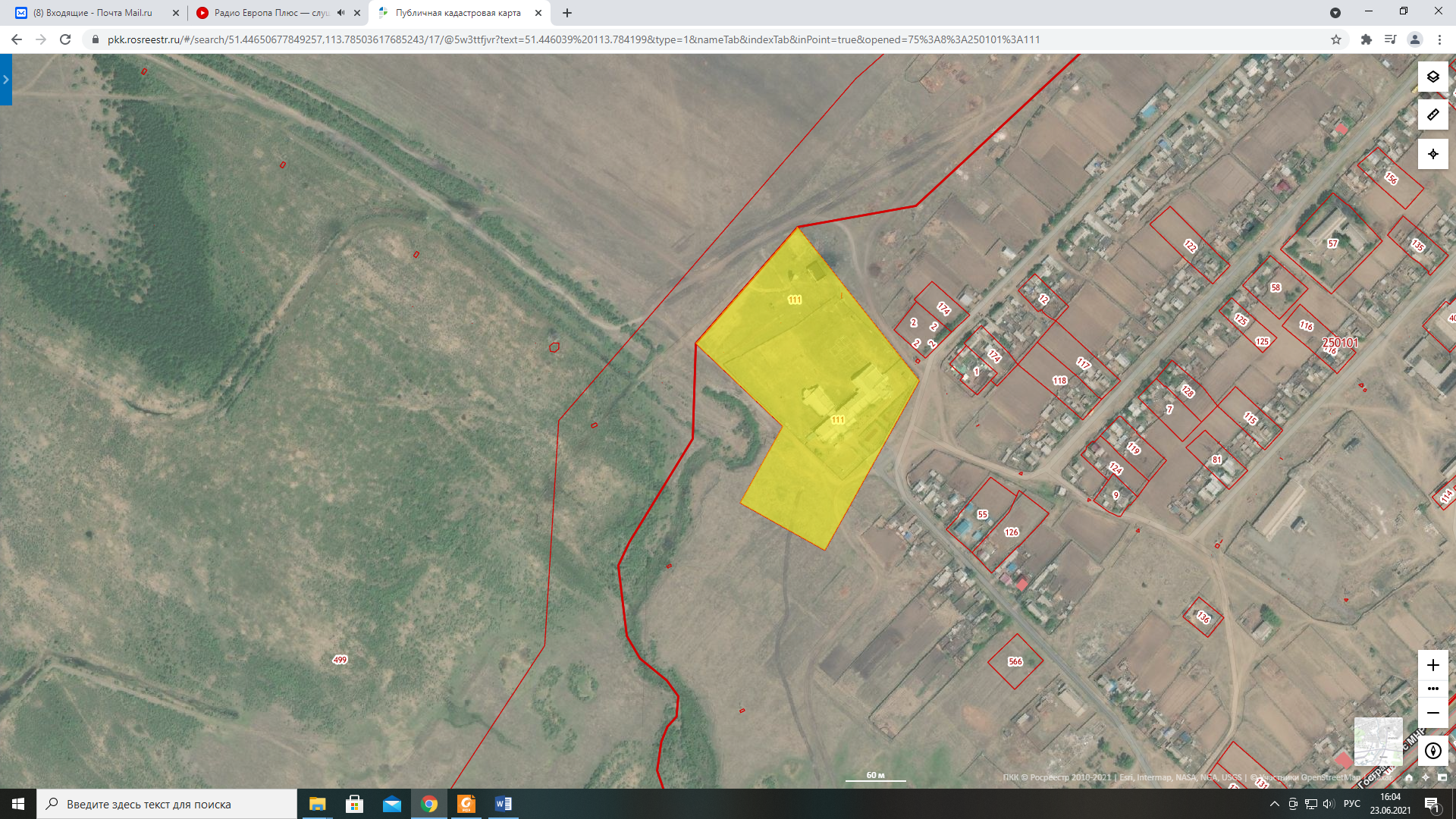 Ул. Школьная, 27